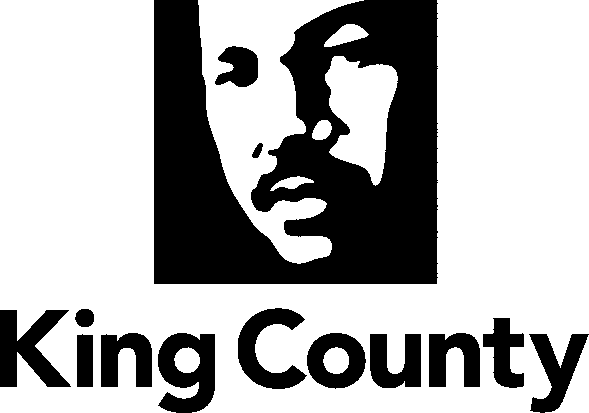 MemorandumMetropolitan King County CouncilNovember 5, 2020TO:	Jim Chan, Permitting Division Director, DLSFrom:	Erin Auzins, King County CouncilCC: 	John Taylor, DLSTy Peterson, Permitting DivisionChristine Jensen, Permitting DivisionLauren Smith, PSBCristy Craig, PAODarren Carnell, PAOKaran Gill, Executive’s OfficeRE:	SEPA Review for Ordinance 19030I am forwarding a copy of Ordinance 19030 and a SEPA Checklist, including Part D and several attachments, to initiate any required SEPA review process, as required by K.C.C. 20.44.020.B.  This SEPA checklist has been prepared in response to the Growth Management Hearings Board Order on Dispositive Motions for Case No. 20-3-0004c (Order), which granted the petitioners' summary judgment motion and invalidated most of the substantive sections of Ordinance 19030.Please contact me if any additional information is necessary, and keep me updated on the timeline for issuance of the threshold determination. Thank you for your assistance.Attached:Ordinance 19030SEPA Checklist with Part D, Supplemental Sheet for Nonproject Actions (and it’s 4 attachments)